Chủ đề: Giải bài tập tiếng Việt 2 Kết nối tri thức - Bài 24 (tập 1): Nặn đồ chơiGiải bài tập Tiếng Việt 2 tập 1 bài 24 Kết nối tri thứcĐọc tài liệu tổng hợp hướng dẫn đọc bài: Nặn đồ chơi, viết, luyện tập và đọc mở rộng thật chi tiết phía dưới, mời phụ huynh cùng các em học sinh tham khảo để hiểu bài và chuẩn bị bài tốt nhất nhé.I. Đọc : Nặn đồ chơi* Khởi động: Câu hỏi.Kể tên các trò chơi em biết.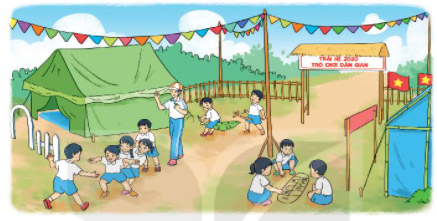 Trả lời câu hỏi trang 104 sgk Tiếng Việt lớp 2 tập 1 Kết nối tri thứcCác trò chơi: rồng rắn lên mây, ô ăn quan, cưỡi ngựa nhong nhong. * Trả lời câu hỏi: Câu 1.Kể tên những đồ chơi bé đã nặn. 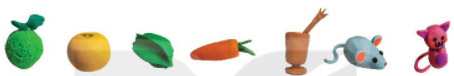 Trả lời câu 1 trang 105 sgk Tiếng Việt lớp 2 tập 1 Kết nối tri thứcNhững đồ chơi bé đã nặn: quả na, quả thị, con chuột, cối giã trầu. Câu 2.Bé nặn đồ chơi để tặng cho những ai? Trả lời câu 2 trang 105 sgk Tiếng Việt lớp 2 tập 1 Kết nối tri thứcBé nặn đồ chơi để tặng cho mẹ, cha, bà, chú mèo. Câu 3.Việc bé nặn đồ chơi tặng mọi người thể hiện điều gì? Trả lời câu 3 trang 105 sgk Tiếng Việt lớp 2 tập 1 Kết nối tri thứcViệc bé nặn đồ chơi tặng mọi người thể hiện tình cảm yêu thương, quan tâm đến người thân trong gia đình của bé. Câu 4.Em thích nặn đồ chơi gì? Để tặng cho ai? Trả lời câu 4 trang 105 sgk Tiếng Việt lớp 2 tập 1 Kết nối tri thứcEm thích nặn bộ đồ nấu bếp cho mẹ. * Luyện tập theo văn bản đọc: Câu 1.Tìm từ ngữ cho biết chú mèo rất vui vì được bé tặng quà. Trả lời câu 1 luyện đọc trang 105 sgk Tiếng Việt lớp 2 tập 1 Kết nối tri thứcTừ ngữ cho biết chú mèo rất vui vì được bé tặng quà là từ “thích chí”. Câu 2.Tìm thêm từ ngữ chỉ cảm xúc vui mừng. Trả lời câu 2 luyện đọc trang 105 sgk Tiếng Việt lớp 2 tập 1 Kết nối tri thứcTừ ngữ chỉ cảm xúc vui mừng: vui vẻ, mừng rỡ, hớn hở, phấn khởi,… II. Viết - Giải bài tập Tiếng Việt 2 tập 1 Bài 24 Kết nối tri thứcCâu 1.Nghe - viết: Nặn đồ chơi (3 khổ thơ đầu) Trả lời câu 1 viết trang 105 sgk Tiếng Việt lớp 2 tập 1 Kết nối tri thứcNặn đồ chơiBên thềm gió mát, 
Bé nặn đồ chơi 
Mèo nằm vẫy đuôi, 
Tròn xoe đôi mắt. Đây là quả thị, 
Đây là quả na, 
Quả này phần mẹ, 
Quả này phần cha. Đây chiếc cối nhỏ 
Bé nặn thạt tròn, 
Biếu bà đấy nhé, 
Giã trầu thêm ngon. Chú ý: - Quan sát các dấu câu trong đoạn thơ. - Viết hoa chữ cái đầu tên bài, viết hoa chữ đầu dòng thơ. - Viết những tiếng khó hoặc tiếng dễ viết sai do ảnh hưởng của cách phát âm địa phương: tròn xoe, giã trầu, thích chí,… vẫy đuôi, vểnh râu,…  Câu 2.Ghép da hoặc gia với các tiếng sau để tạo thành từ ngữ đúng. Viết 3 từ ngữ vào vở.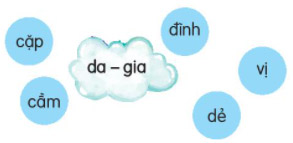 Ví dụ: cặp daTrả lời câu 2 viết trang 105 sgk Tiếng Việt lớp 2 tập 1 Kết nối tri thứcCặp da, gia cầm, da dẻ, gia đình, gia vị. Câu 3.Chọn a hoặc b.a. Chợn từ ngữ thích hợp thay cho ô vuôngKéo cưa ...(lừa sẻ/lừa xẻ)Múa ... (sạp/xạp)b. Chọn ươn hoặc ương thay cho ô vuôngCon đ... uốn l... quanh s... núi. Hoa h... d... v... mình đón ánh nắng mặt trời. Trả lời câu 3 viết trang 106 sgk Tiếng Việt lớp 2 tập 1 Kết nối tri thứca. Kéo cưa lừa xẻ. Múa sạpb. Con đường uốn lượn quanh sườn núi. Hoa hướng dương vươn mình đón ánh nắng mặt trời. III. Luyện tập - Giải bài tập Tiếng Việt 2 tập 1 Bài 24 Kết nối tri thức* Luyện từ và câu: Câu 1.Giới thiệu về một đồ chơi có trong hình theo mẫu sau: Trả lời câu 1 trang 106 sgk Tiếng Việt lớp 2 tập 1 Kết nối tri thức- Chiếc đèn ông sao nhiều màu rực rỡ. - Chiếc chong chóng hình bông hoa bốn cánh. Câu 2.Cần đặt dấu phẩy vào vị trí nào trong mỗi câu sau? a. Em thích đồ chơi ô tô máy bay. b. Bố dạy em làm đèn ông sao diều giấy. c. Các bạn đá bóng đá cầu nhảy dây trên sân trường. Trả lời câu 2 trang 106 sgk Tiếng Việt lớp 2 tập 1 Kết nối tri thứca. Em thích đồ chơi ô tô, máy bay. b. Bố dạy em làm đèn ông sao, diều giấy. c. Các bạn đá bóng, đá cầu, nhảy dây trên sân trường. Câu 3.Cần đặt dấu phẩy vào vị trí nào trong câu in nghiêng? Trả lời câu 3 trang 107 sgk Tiếng Việt lớp 2 tập 1 Kết nối tri thứcHôm nay là sinh nhật của Chi. Chi nhận được bao nhiêu là quà: búp bê, hộp đựng bút, đồng hồ báo thức và chiếc nơ hồng. Chi rất vui và cảm động. * Luyện viết đoạn: Câu 1.Kể tên những đồ chơi của em. Em thích đồ chơi nào nhất? Vì sao? Trả lời câu 1 luyện viết trang 107 sgk Tiếng Việt lớp 2 tập 1 Kết nối tri thức- Một số đồ chơi của em: lê-gô, búp bê, gấu bông, bộ đồ nấu ăn,… - Em thích nhất là bộ đồ nấu ăn vì có nhiều hình thù ngộ nghĩnh. Câu 2.Viết 3-4 câu tả một đồ chơi của em. Trả lời câu 2 luyện viết trang 107 sgk Tiếng Việt lớp 2 tập 1 Kết nối tri thứcVào dịp nghỉ hè, bố đã tự tay làm một chiếc diều cho em. Chiếc diều được làm từ những thanh tre uốn cong, dán giấy mỏng rực rỡ màu sắc. Diều hình cánh bướm. Phần đuôi diều có hai sợi dây dài. Khi bay lên, cánh diều chao liệng, đuôi diều phấp phới tung bay. Em yêu chiếc diều nhỏ xinh này lắm. IV. Đọc mở rộng - Giải bài tập Tiếng Việt 2 tập 1 Bài 24 Kết nối tri thứcCâu 1.Tìm đọc một bài thơ hoặc một bài đồng dao về một đồ chơi, trò chơi. Trả lời câu 1 đọc mở rộng trang 107 sgk Tiếng Việt lớp 2 tập 1 Kết nối tri thức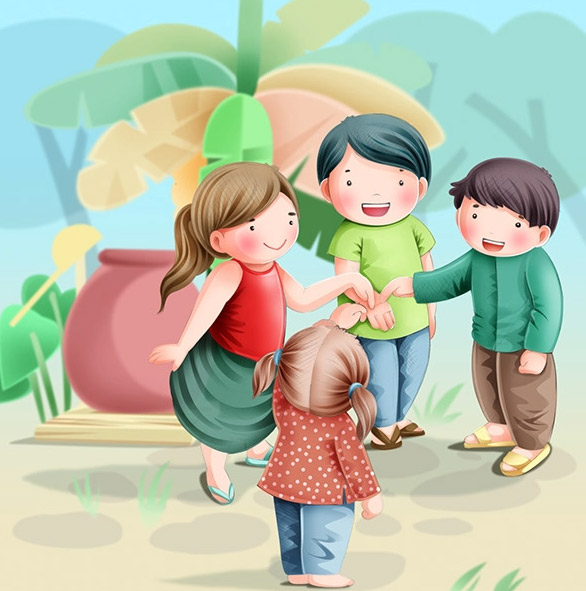 Chi chi chành chànhCái đanh thổi lửaCon ngựa chết trươngTam vương ngũ đếCấp kế đi tìmCon chim ập lạiÙ à ù ậpCâu 2.Nói với bạn:- Tên của đồ chơi, trò chơi. - Cách chơi đồ chơi, trò chơi đó. Trả lời câu 2 đọc mở rộng trang 107 sgk Tiếng Việt lớp 2 tập 1 Kết nối tri thứcTrò chơi Rồng rắn lên mây: + 5, 6 bạn túm áo nhau làm rồng rắn. Một bạn làm thầy thuốc, đứng đối diện với rồng rắn. + Rồng rắn vừa đi vòng vèo vừa hát: Rồng rắn lên mâyThấy cây núc nácHỏi thăm thầy thuốcCó nhà hay không?+ Nếu thầy nói “không” thì đi tiếp. Nếu thầy nói “có” thì rồng rắn hỏi xin thuốc cho con và đồng ý cho thầy bắt khúc đuôi. + Thầy thuốc tìm cách bắt khúc đuôi. Bạn làm đầu dang tay ra cản thầy thuốc, bạn làm đuôi tìm cách tránh thầy. Nếu bạn khúc đuôi dể thầy bắt được thì đổi vai làm thầy thuốc. Nếu bạn khúc giữa để đứt thì đổi vai làm đuôi. Trò chơi cứ thế tiếp tục. -/-Trên đây là nội dung giải bài tập Tiếng Việt 2 tập 1 bài 24 Kết nối tri thức: Nặn đồ chơi trang 104-107 SGK, chúc các em học tốt Tiếng Việt 2 tập 1 Kết nối tri thức thật dễ dàng.